EVENT BRIEF TEMPLATE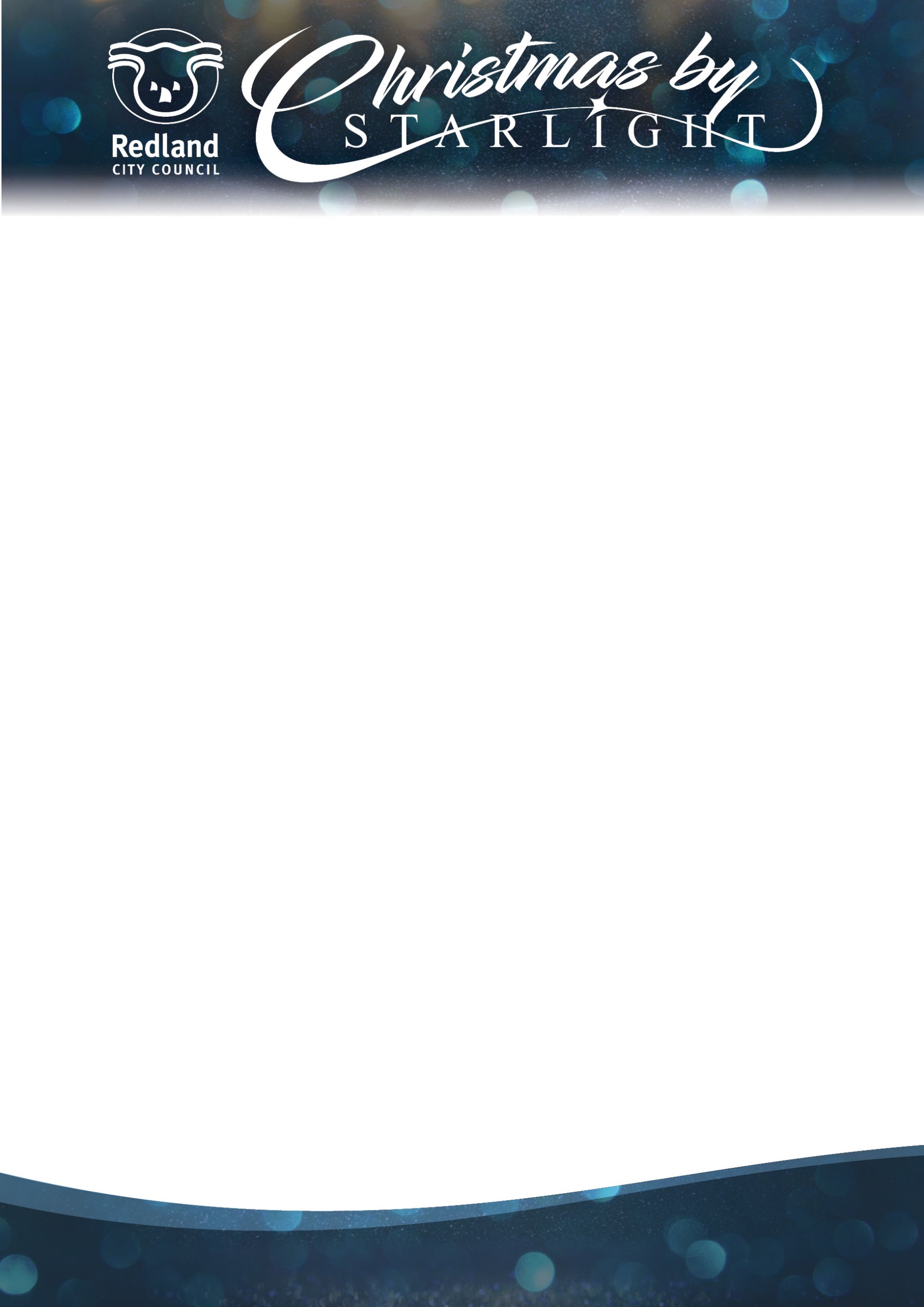 This template is provided by Redland City Council as an information source only. Redland City Council makes no statement, representation or warranty about the quality, accuracy, context, completeness, availability or suitability for purpose of the templates and to the maximum extent permitted by law, disclaims all responsibility and liability for all expenses, losses, damages and costs that might be incurred by you or any other person as a result of the use of the template. Information contained within the template is suggestive only. Reproduction and use of the template is at your own risk. Event: 		<Insert event name> Location: 		<Insert venue details>Event Date: 		<Insert event date and times> Overview of event: Quick brief about your event including ticket prices if applicableSecurity Arrangement:What security or Police specials are in place (numbers, times etc) and how can they be contacted?Any possible security risks you may be aware of, this can include the current terrorism threat level?First Aid Arrangement: What first aid is available onsite?Where is the first aid located?How do you contact them if an injure person cannot move? Fire Services:What firefighting equipment is available? Who makes contact with emergency services in an incident?Emergency response:Detail your evacuation points and routes, emergency access points, reporting of incidents, procedure for emergency services being contacted and how they gain entry to the venueCommunications: How are staff, contractors, volunteers, security etc communicating with each other? Who has radios and who is contactable by phone?Refer to your contact list at the end of this documentCommunication messaging during an event if an incident occurs:What is the procedure for communicating if an incident occurs and who will take the lead on an evacuation if required?Event Assistance: 		 Details about lost children, security concerns, safety issues, general event informationIs there an event main phone number?Conditions of Entry: What are your conditions of entry; do they need a ticket, ID scan, bag check etc?Who will undertake this?Are there any prohibited items, if so what are they and what are the options for people – item check in or they have to discard or return to their vehicle?Restricted Areas: Are there restricted areas, if so who has access and how can they be identified as having that access?Vehicle and plant safety/security: What are the conditions of vehicle movement, times etc?What time are vehicles definitely not to move?Is anyone authorised to move with assistance?Who will assist emergency service vehicles getting in? Use of photography, video and drones What are your rules around photography and video at the event?For outdoor events what are your rules on drones?Who does this get reported to?Amenities and amusements:This will be details about what amenities are available, where are they and what to do if they require re-stockingWhat drinking water is available to public and where is it?Is there catering vans, amusements, ATMS etc? Site Plan: Insert an easy to read copy of your site plan but it is good to ensure this includes evacuation points and emergency access points. Otherwise include a separate site map specifically for emergency arrangements. Hint: Provide a site map on a separate page so it can be large enough to be viewed easily when printed.Contact List:  Include staff, first aid, security, electricians anyone that is onsite that might need to be contacted or contractors on call if something happens Consider expanding the template to address other things relevant to your eventName:Position Radio ChannelPhone: 